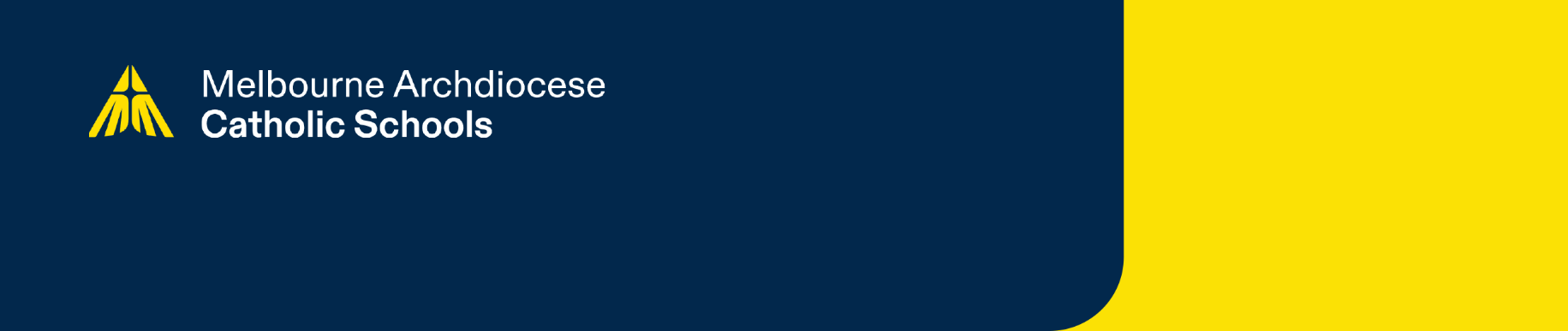 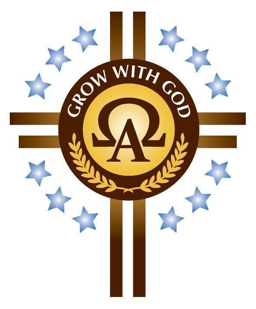 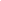 Dear parent / guardian / carerAt certain times throughout the year, students may have the opportunity to be photographed, recorded or filmed by the school or its service providers for school publications, such as the school’s newsletter or website and social media, or to promote the school in newspapers and other media.Melbourne Archdiocese Catholic Schools Ltd (MACS) and the Catholic Education Commission of Victoria Ltd (CECV) may also wish to use student photographs or recordings in print and online promotional, marketing, media, and educational materials.We would like permission to use your child’s photograph and/or recording for the above purposes. Please complete the permission form below and return it to the school as soon as possible. Thank you for your continued support.Parent / guardian / carer permission / authorisationsPermission is given for my child’s:To be published by the school in the following ways:Licensed under NEALSThe photograph and recording may appear in material which will be available to schools and education departments around Australia under the National Educational Access Licence for Schools (NEALS), which is a licence between education departments of the various states and territories, allowing schools to use licensed material wholly and freely for educational purposes.Any permission and consent given may be withdrawn by the parent/guardian/carer or student (if they are aged 15 or over) by notifying the school in advance of any photograph or recording being made.Disclaimer: Personal information will be held, used and disclosed in accordance with the school’s Privacy Collection Notice and Privacy Policy available on the school website.Name of StudentName of StudentYear LevelDescriptionYes / NoNamePhotographRecordingDescriptionYes / NoSchool websiteSocial mediaPromotional materialsNewspaper and other mediaYes / NoI authorise MACS and the CECV to use photographs and recordings in material available free of charge to schools and education departments around Australia for MACS and CECV promotional material, marketing, media and educational purposedI give permission for a photograph and recording of my child to be used by the school, MACS and / or the CECV in the agreed publications without acknowledgement, remuneration or compensationI understand and agree that if I do not wish to consent to my child’s photograph or recording appearing in any or all of the publications above, or if I wish to withdraw this authorisation and consent, it is my responsibility to notify the school.HeadingHeadingHeadingName of parent / guardian / carer
(please circle)SignatureDateIf the child is aged 15 years or over, they may also signIf the child is aged 15 years or over, they may also signIf the child is aged 15 years or over, they may also signName of childSignatureDate